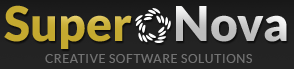 Supernova RAC Yazılım GüncellemesiYayınlanma Tarihi: 21 Mayıs 2015Yazan: Supernova Ticaret ve YazılımWeb: http://www.supernova2.com21.05.2015 Supernova RAC Program GüncellemeleriRenkli çizelge formatındaki rapor 31 güne kadar çıkarıldı. Raporlar -> Raporlar altında iki tarih arasında araç doluluk oranı raporu eklendi.Kontrat girişlerinde plakaların sıralı girilmesi sağlandı.Tüm Araçlar Tablosu raporu düzeltildi.Araç doluluk raporu düzeltildi. Sisteme uyarılar özelliği eklendi. Ayarlar->Uyarı Ayarları kısmından uyarıların neleri kapsayacağını ve kaç dakika önceden haber vereceğini düzenleyebilirsiniz. SaygılarNeşe Ateş